РИСОВАНИЕ РУКАМИ1. Рисуем ладошкамиОчень интересно и увлекательно рисовать цветными ладошками. Очень приятно и необычно раскрашивать свои ручки яркими цветами и оставлять свои отпечатки на листике бумаги. Рисование ладошками – это веселая игра для маленьких художников.Материалы: 1.Пальчиковые краски; 2.Бумага; 3.Кисть; 4.Баночка для воды.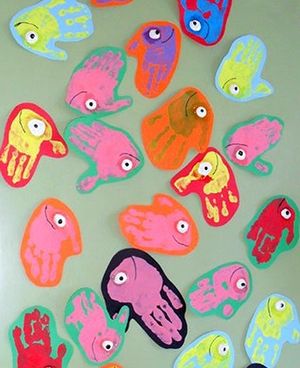 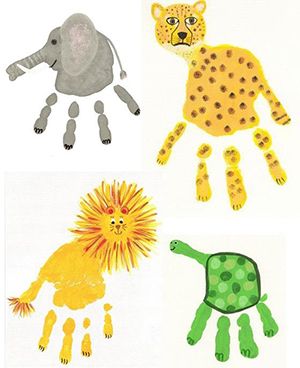 Этапы создания работ:Подготовить место для творчества ребенка.Берем контрастный лист бумаги (это будет фон, он не должен сочетаться с основной идеей рисунка)Даем возможность ребенку хорошенечко «поляпаться» в краске, так, чтоб его ОДНА ладошка была полностью раскрашена каким либо цветом ( желтый- жираф, или лев… и.т.д.)Далее отпечатываем ладошку на листе бумаги, так, чтобы все пальчики были раскрыты.После чего начинаем создание нашего рисунка, доводя его до окончательного варианта. Прорисовываем кисточкой глаза, нос ,рот, уши, лапы, хвост. Работа готова.